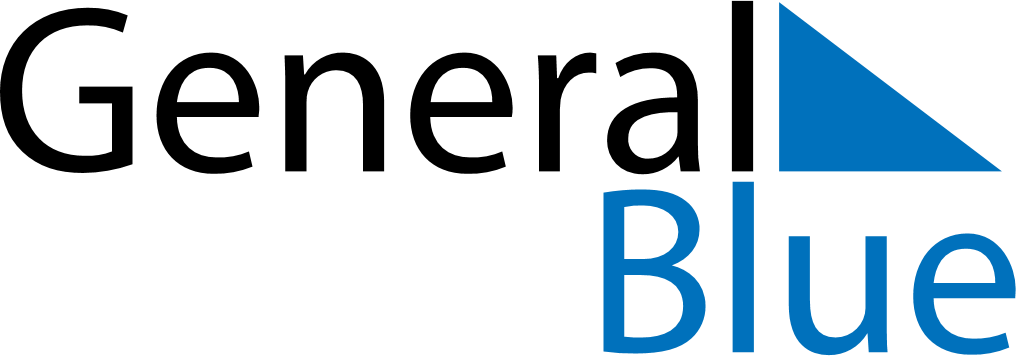 May 2024May 2024May 2024May 2024May 2024May 2024Convoy, Ulster, IrelandConvoy, Ulster, IrelandConvoy, Ulster, IrelandConvoy, Ulster, IrelandConvoy, Ulster, IrelandConvoy, Ulster, IrelandSunday Monday Tuesday Wednesday Thursday Friday Saturday 1 2 3 4 Sunrise: 5:50 AM Sunset: 9:04 PM Daylight: 15 hours and 14 minutes. Sunrise: 5:48 AM Sunset: 9:06 PM Daylight: 15 hours and 18 minutes. Sunrise: 5:46 AM Sunset: 9:08 PM Daylight: 15 hours and 22 minutes. Sunrise: 5:44 AM Sunset: 9:10 PM Daylight: 15 hours and 26 minutes. 5 6 7 8 9 10 11 Sunrise: 5:42 AM Sunset: 9:12 PM Daylight: 15 hours and 30 minutes. Sunrise: 5:40 AM Sunset: 9:14 PM Daylight: 15 hours and 34 minutes. Sunrise: 5:38 AM Sunset: 9:16 PM Daylight: 15 hours and 38 minutes. Sunrise: 5:36 AM Sunset: 9:18 PM Daylight: 15 hours and 41 minutes. Sunrise: 5:34 AM Sunset: 9:19 PM Daylight: 15 hours and 45 minutes. Sunrise: 5:32 AM Sunset: 9:21 PM Daylight: 15 hours and 49 minutes. Sunrise: 5:30 AM Sunset: 9:23 PM Daylight: 15 hours and 53 minutes. 12 13 14 15 16 17 18 Sunrise: 5:28 AM Sunset: 9:25 PM Daylight: 15 hours and 56 minutes. Sunrise: 5:26 AM Sunset: 9:27 PM Daylight: 16 hours and 0 minutes. Sunrise: 5:25 AM Sunset: 9:29 PM Daylight: 16 hours and 3 minutes. Sunrise: 5:23 AM Sunset: 9:30 PM Daylight: 16 hours and 7 minutes. Sunrise: 5:21 AM Sunset: 9:32 PM Daylight: 16 hours and 10 minutes. Sunrise: 5:19 AM Sunset: 9:34 PM Daylight: 16 hours and 14 minutes. Sunrise: 5:18 AM Sunset: 9:35 PM Daylight: 16 hours and 17 minutes. 19 20 21 22 23 24 25 Sunrise: 5:16 AM Sunset: 9:37 PM Daylight: 16 hours and 21 minutes. Sunrise: 5:15 AM Sunset: 9:39 PM Daylight: 16 hours and 24 minutes. Sunrise: 5:13 AM Sunset: 9:40 PM Daylight: 16 hours and 27 minutes. Sunrise: 5:12 AM Sunset: 9:42 PM Daylight: 16 hours and 30 minutes. Sunrise: 5:10 AM Sunset: 9:44 PM Daylight: 16 hours and 33 minutes. Sunrise: 5:09 AM Sunset: 9:45 PM Daylight: 16 hours and 36 minutes. Sunrise: 5:07 AM Sunset: 9:47 PM Daylight: 16 hours and 39 minutes. 26 27 28 29 30 31 Sunrise: 5:06 AM Sunset: 9:48 PM Daylight: 16 hours and 42 minutes. Sunrise: 5:05 AM Sunset: 9:50 PM Daylight: 16 hours and 44 minutes. Sunrise: 5:04 AM Sunset: 9:51 PM Daylight: 16 hours and 47 minutes. Sunrise: 5:03 AM Sunset: 9:53 PM Daylight: 16 hours and 50 minutes. Sunrise: 5:01 AM Sunset: 9:54 PM Daylight: 16 hours and 52 minutes. Sunrise: 5:00 AM Sunset: 9:55 PM Daylight: 16 hours and 54 minutes. 